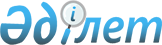 О внесении изменений и дополнений в решение маслихата Мамлютского района Северо-Казахстанской области от 23 декабря 2015 года № 49/2 "О районном бюджете на 2016-2018 годы"Решение маслихата Мамлютского района Северо-Казахстанской области от 16 марта 2016 года № 52/6. Зарегистрировано Департаментом юстиции Северо-Казахстанской области 7 апреля 2016 года № 3691      В соответствии со статьей 106 и 109 Бюджетного кодекса Республики Казахстан от 4 декабря 2008 года, подпунктом 1) пункта 1 статьи 6 Закона Республики Казахстан от 23 января 2001 года "О местном государственном управлении и самоуправлении в Республике Казахстан", маслихат Мамлютского района Северо-Казахстанской области РЕШИЛ:

      1. Внести в решение маслихата Мамлютского района Северо-Казахстанской области "О районном бюджете на 2016-2018 годы" от 23 декабря 2015 года № 49/2 (опубликовано 29 января 2016 года в районных газетах "Солтүстік жұлдызы", "Знамя труда", зарегистрировано в Реестре государственной регистрации нормативных правовых актов под № 3539), следующие изменения и дополнения:

       пункт 1 изложить в следующей редакции:

      "1. Утвердить районный бюджет на 2016-2018 годы согласно приложениям 1, 2 и 3 соответственно, в том числе на 2016 год в следующих объемах:

      1) доходы –2641168 тысяч тенге, в том числе по:

      налоговым поступлениям – 312264 тысяч тенге;

      неналоговым поступлениям – 14821 тысяча тенге;

      поступлениям от продажи основного капитала – 11875 тысяч тенге;

      поступления трансфертов – 2302208 тысяч тенге;

      2) затраты – 2642133 тысячи тенге;

      3) чистое бюджетное кредитование – 4083 тысячи тенге, в том числе:

      бюджетные кредиты – 9545 тысяч тенге;

      погашение бюджетных кредитов – 5462 тысячи тенге;

      4) сальдо по операциям с финансовыми активами – 8002 тысячи тенге:

      приобретение финансовых активов;

      поступления от продажи финансовых активов государства;

      5) дефицит (профицит) бюджета – - 13050 тысяч тенге;

      6) финансирование дефицита (использование профицита) бюджета – 13050 тысяч тенге, в том числе:

      поступления займов – 9545 тысяч тенге;

      погашение займов – 5462 тысячи тенге;

      используемые остатки бюджетных средств – 8967 тысяч тенге.";

      в пункте 7:

      дополнить подпунктами 7), 8), 9) следующего содержания:

      "7) 16217 тысяч тенге на приобретение и доставку учебников;

      8) 22664 тысячи тенге на капитальный ремонт;

      9) 5786 тысяч тенге на приобретение компьютеров.";

      в пункте 8:

      дополнить подпунктом 3) следующего содержания:

      "3) 5516 тысяч тенге на софинансирование - на ремонт объектов в рамках развития городов и сельских населенных пунктов по Дорожной карте занятости 2020.";

      дополнить пунктом 13-1 следующего содержания:

       "13-1. Направить свободные остатки бюджетных средств, сложившихся на 1 января 2016 года в сумме 8967 тысяч тенге на расходы по бюджетным программам, согласно приложению 10.".

       Приложения 1, 4, 8 к указанному решению изложить в новой редакции согласно приложениям 1, 2, 3 к настоящему решению.

      Указанное решение дополнить приложением 10, согласно приложению 4 к настоящему решению.

      17. Настоящее решение вводится в действие с 1 января 2016 года.

 Мамлютский районный бюджет на 2016 год Перечень бюджетных программ города районного значения, поселка, села, сельского округа на 2016 год      

      Продолжение таблицы

      

      Продолжение таблицы

      Продолжение таблицы

 Виды социальной помощи отдельным категориям нуждающихся граждан на 2016 год Направление свободных остатков бюджетных средств, сложившихся на 1 января 2016 года
					© 2012. РГП на ПХВ «Институт законодательства и правовой информации Республики Казахстан» Министерства юстиции Республики Казахстан
				
      Председатель сессии,
исполняющий обязанности
секретаря маслихата
Мамлютского района

С. Шарипов

      "СОГЛАСОВАНО"
Руководитель
государственного учреждения
"Отдел экономики и финансов
Мамлютского района
Северо-Казахстанской области"
16 марта 2016 года

А. Биктимиров
Приложение 1 к решению маслихата Мамлютского района Северо-Казахстанской области от 16 марта 2016 года № 52/6Приложение 1 к решению маслихата Мамлютского района Северо-Казахстанской области от 23 декабря 2015 года № 49/2Категория

Класс

Подкласс

Наименование

Сумма, тыс.тенге

1

2

3

4

5

1) Доходы

2641168

1

Налоговые поступления

312264

01

Подоходный налог

24898

2

Индивидуальный подоходный налог

24898

03

Социальный налог

100800

1

Социальный налог

100800

04

Налоги на собственность

123450

1

Налоги на имущество

71570

3

Земельный налог

8332

4

Налог на транспортные средства 

40039

5

Единый земельный налог

3509

05

Внутренние налоги на товары, работы и услуги

60633

2

Акцизы

2500

3

Поступления за использование природных и других ресурсов

48755

4

Сборы за ведение предпринимательской и профессиональной деятельности

9378

08

Обязательные платежи, взимаемые за совершение юридически значимых действий и (или) выдачу документов уполномоченными на то государственными органами или должностными лицами 

2483

1

Государственная пошлина

2483

2

Неналоговые поступления

14821

01

Доходы от государственной собственности

4121

5

Доходы от аренды имущества, находящегося в государственной собственности

2121

9

Прочие доходы от государственной собственности

2000

06

Прочие неналоговые поступления

10700

1

Прочие неналоговые поступления

10700

3

Поступления от продажи основного капитала

11875

03

Продажа земли и нематериальных активов

11875

1

Продажа земли 

11448

2

Продажа нематериальных активов

427

4

Поступления трансфертов 

2302208

02

Трансферты из вышестоящих органов государственного управления

2302208

2

Трансферты из областного бюджета

2302208

Функциональная группа

Администратор 

Программа

Наименование

Сумма, тыс.тенге

1

2

3

4

5

2) Затраты

 2 642 133,0 

01

Государственные услуги общего характера

244917

112

Аппарат маслихата района (города областного значения)

15143

001

Услуги по обеспечению деятельности маслихата района (города областного значения)

15143

122

Аппарат акима района (города областного значения)

65061

001

Услуги по обеспечению деятельности акима района (города областного значения)

65061

123

Аппарат акима района в городе, города районного значения, поселка, села, сельского округа

130793

001

Услуги по обеспечению деятельности акима района в городе, города районного значения, поселка, села, сельского округа

130793

459

Отдел экономики и финансов района (города областного значения)

1228

003

Проведение оценки имущества в целях налогообложения

928

010

Приватизация, управление коммунальным имуществом, постприватизационная деятельность и регулирование споров, связанных с этим

300

458

Отдел жилищно-коммунального хозяйства, пассажирского транспорта и автомобильных дорог района (города областного значения)

8776

001

Услуги по реализации государственной политики на местном уровне в области жилищно-коммунального хозяйства, пассажирского транспорта и автомобильных дорог

8776

459

Отдел экономики и финансов района (города областного значения)

23916

001

Услуги по реализации государственной политики в области формирования и развития экономической политики, государственного планирования, исполнения бюджета и управления коммунальной собственностью района (города областного значения)

23916

02

Оборона

6512

122

Аппарат акима района (города областного значения)

6512

005

Мероприятия в рамках исполнения всеобщей воинской обязанности

4462

006

Предупреждение и ликвидация чрезвычайных ситуаций масштаба района (города областного значения)

1800

007

Мероприятия по профилактике и тушению степных пожаров районного (городского) масштаба, а также пожаров в населенных пунктах, в которых не созданы органы государственной противопожарной службы

250

04

Образование

1946635

464

Отдел образования района (города областного значения)

129807

009

Обеспечение деятельности организаций дошкольного воспитания и обучения

37436

040

Реализация государственного образовательного заказа в дошкольных организациях образования

92371

123

Аппарат акима района в городе, города районного значения, поселка, села, сельского округа

2354

005

Организация бесплатного подвоза учащихся до школы и обратно в сельской местности

2354

464

Отдел образования района (города областного значения)

1704812

003

Общеобразовательное обучение 

1639205

006

Дополнительное образование для детей

65607

465

Отдел физической культуры и спорта района (города областного значения)

23974

017

Дополнительное образование для детей и юношества по спорту

23974

464

Отдел образования района (города областного значения)

85688

001

Услуги по реализации государственной политики на местном уровне в области образования

10420

005

Приобретение и доставка учебников, учебно-методических комплексов для государственных учреждений образования района (города областного значения)

23616

015

Ежемесячная выплата денежных средств опекунам (попечителям) на содержание ребенка-сироты (детей-сирот), и ребенка (детей), оставшегося без попечения родителей

5347

022

Выплата единовременных денежных средств казахстанским гражданам, усыновившим (удочерившим) ребенка (детей)-сироту и ребенка (детей), оставшегося без попечения родителей 

479

029

Обследование психического здоровья детей и подростков и оказание психолого-медико-педагогической консультативной помощи населению

8776

067

Капитальные расходы подведомственных государственных учреждений и организации

37050

06

Социальная помощь и социальное обеспечение

116635

451

Отдел занятости и социальных программ района (города областного значения)

17492

005

Государственная адресная социальная помощь

2100

016

Государственные пособия на детей до 18 лет

4600

025

Внедрение обусловленной денежной помощи по проекту Өрлеу

10792

464

Отдел образования района (города областного значения)

10386

030

Содержание ребенка (детей), переданного патронатным воспитателям

10386

451

Отдел занятости и социальных программ района (города областного значения)

88757

002

Программа занятости

9147

007

Социальная помощь отдельным категориям нуждающихся граждан по решениям местных представительных органов

7383

010

Материальное обеспечение детей-инвалидов, воспитывающихся и обучающихся на дому

520

014

Оказание социальной помощи нуждающимся гражданам на дому

32950

017

Обеспечение нуждающихся инвалидов обязательными гигиеническими средствами и предоставление услуг специалистами жестового языка, индивидуальными помощниками в соответствии с индивидуальной программой реабилитации инвалида

9721

001

Услуги по реализации государственной политики на местном уровне в области обеспечения занятости и реализации социальных программ для населения

28686

011

Оплата услуг по зачислению, выплате и доставке пособий и других социальных выплат

350

07

Жилищно-коммунальное хозяйство

24316,9

464

Отдел образования района (города областного значения)

5826

026

Ремонт объектов в рамках развития городов и сельских населенных пунктов по Дорожной карте занятости 2020

5826

123

Аппарат акима района в городе, города районного значения, поселка, села, сельского округа

12965

014

Организация водоснабжения населенных пунктов

2905

008

Освещение улиц населенных пунктов

9200

010

Содержание мест захоронений и погребение безродных 

60

011

Благоустройство и озеленение населенных пунктов

800

472

Отдел строительства, архитектуры и градостроительства района (города областного значения)

5525,9

004

Проектирование, развитие и (или) обустройство инженерно-коммуникационной инфраструктуры

5525,9

08

Культура, спорт, туризм и информационное пространство 

135257

123

Аппарат акима района в городе, города районного значения, поселка, села, сельского округа

40369

006

Поддержка культурно-досуговой работы на местном уровне

40369

455

Отдел культуры и развития языков района (города областного значения)

21726

003

Поддержка культурно-досуговой работы

21726

465

Отдел физической культуры и спорта района (города областного значения)

8168

001

Услуги по реализации государственной политики на местном уровне в сфере физической культуры и спорта

6408

006

Проведение спортивных соревнований на районном (города областного значения) уровне

260

007

Подготовка и участие членов сборных команд района (города областного значения) по различным видам спорта на областных спортивных соревнованиях

1500

455

Отдел культуры и развития языков района (города областного значения)

35652

006

Функционирование районных (городских) библиотек

35073

007

Развитие государственного языка и других языков народа Казахстана

579

456

Отдел внутренней политики района (города областного значения)

8407

002

Услуги по проведению государственной информационной политики

8407

455

Отдел культуры и развития языков района (города областного значения)

9441

001

Услуги по реализации государственной политики на местном уровне в области развития языков и культуры

9441

456

Отдел внутренней политики района (города областного значения)

11494

001

Услуги по реализации государственной политики на местном уровне в области информации, укрепления государственности и формирования социального оптимизма граждан

8171

003

Реализация мероприятий в сфере молодежной политики

3323

10

Сельское, водное, лесное, рыбное хозяйство, особо охраняемые природные территории, охрана окружающей среды и животного мира, земельные отношения

 72 151 

459

Отдел экономики и финансов района (города областного значения)

3992

099

Реализация мер по оказанию социальной поддержки специалистов

3992

462

Отдел сельского хозяйства района (города областного значения)

 20 749 

001

Услуги по реализации государственной политики на местном уровне в сфере сельского хозяйства

 20 749 

473

Отдел ветеринарии района (города областного значения)

13094

001

Услуги по реализации государственной политики на местном уровне в сфере ветеринарии

11729

006

Организация санитарного убоя больных животных

520

007

Организация отлова и уничтожения бродячих собак и кошек

640

047

Возмещение владельцам стоимости обезвреженных (обеззараженных) и переработанных без изъятия животных, продукции и сырья животного происхождения, представляющих опасность для здоровья
животных и человека

205

463

Отдел земельных отношений района (города областного значения)

8906

001

Услуги по реализации государственной политики в области регулирования земельных отношений на территории района (города областного значения)

8906

473

Отдел ветеринарии района (города областного значения)

25410

011

Проведение противоэпизоотических мероприятий

25410

11

Промышленность, архитектурная, градостроительная и строительная деятельность

16079

472

Отдел строительства, архитектуры и градостроительства района (города областного значения)

16079

001

Услуги по реализации государственной политики в области строительства, архитектуры и градостроительства на местном уровне

11107

013

Разработка схем градостроительного развития территории района, генеральных планов городов районного (областного) значения, поселков и иных сельских населенных пунктов

4972

12

Транспорт и коммуникации

50525

123

Аппарат акима района в городе, города районного значения, поселка, села, сельского округа

2394

013

Обеспечение функционирования автомобильных дорог в городах районного значения, поселках, селах, сельских округах

2394

458

Отдел жилищно-коммунального хозяйства, пассажирского транспорта и автомобильных дорог района (города областного значения)

48131

023

Обеспечение функционирования автомобильных дорог 

10742

045

Капитальный и средний ремонт автомобильных дорог районного значения и улиц населенных пунктов

37389

13

Прочие

19306,4

469

Отдел предпринимательства района (города областного значения)

7416

001

Услуги по реализации государственной политики на местном уровне в области развития предпринимательства

7416

123

Аппарат акима района в городе, города районного значения, поселка, села, сельского округа

9691

040

Реализация мер по содействию экономическому развитию регионов в рамках Программы "Развитие регионов" 

9691

459

Отдел экономики и финансов района (города областного значения)

74,4

012

Резерв местного исполнительного органа района (города областного значения)

74,4

464

Отдел образования района (города областного значения)

2125

041

Реализация мер по содействию экономическому развитию регионов в рамках Программы "Развитие регионов"

2125

15

Трансферты

9798,7

459

Отдел экономики и финансов района (города областного значения)

9798,7

006

Возврат неиспользованных (недоиспользованных) целевых трансфертов

8638,7

459

Отдел экономики и финансов района (города областного значения)

1160

051

Трансферты органам местного самоуправления

1160

3) Чистое бюджетное кредитование

4083

Бюджетные кредиты

9545

10

Сельское, водное, лесное, рыбное хозяйство, особо охраняемые природные территории, охрана окружающей среды и животного мира, земельные отношения

9545

459

Отдел экономики и финансов района (города областного значения)

9545

018

Бюджетные кредиты для реализации мер социальной поддержки специалистов

9545

5

Погашение бюджетных кредитов

5462

01

Погашение бюджетных кредитов

5462

1

Погашение бюджетных кредитов, выданных из государственного бюджета

5462

4) Сальдо по операциям с финансовыми активами

8002

Приобретение финансовых активов

8002

13

Прочие

8002

458

Отдел жилищно-коммунального хозяйства, пассажирского транспорта и автомобильных дорог района (города областного значения)

8002

065

Формирование или увеличение уставного капитала юридических лиц

8002

5) Дефицит (профицит) бюджета

-13050

6) Финансирование дефицита (использование профицита ) бюджета

13050

7

Поступления займов

9545

01

Внутренние государственные займы

9545

2

Договоры займа

9545

16

Погашение займов

5462

459

Отдел экономики и финансов района (города областного значения)

5462

005

Погашение долга местного исполнительного органа перед вышестоящим бюджетом

5462

8

Используемые остатки бюджетных средств

8967

01

Остатки бюджетных средств

8967

1

Свободные остатки бюджетных средств

8967

Приложение 2 к решению маслихата Мамлютского района Северо-Казахстанской области от 16 марта 2016 года № 52/6Приложение 4 к решению маслихата Мамлютского района Северо-Казахстанской области от 23 декабря 2015 года № 49/2Функциональная группа

Администратор бюджетных программ

Программа

Наименование

Сумма, тыс. тенге

в том числе в разрезе сельских округов

в том числе в разрезе сельских округов

в том числе в разрезе сельских округов

в том числе в разрезе сельских округов

Функциональная группа

Администратор бюджетных программ

Программа

Наименование

Сумма, тыс. тенге

Аппарат акима города Мамлютка

Андреевский сельский округ

Беловский сельский округ

Воскресеновский сельский округ

01

Государственные услуги общего характера

130793

20739

8356

10668

10783

123

Аппарат акима района в городе, города районного значения, поселка, села, сельского округа

130793

20739

8356

10668

10783

001

Услуги по обеспечению деятельности акима района в городе, города районного значения, поселка, села, сельского округа

130793

20739

8356

10668

10783

04

Образование 

2354

0

124

0

320

123

Аппарат акима района в городе, города районного значения, поселка, села, сельского округа

2354

0

124

0

320

005

Организация бесплатного подвоза учащихся до школы и обратно в сельской местности

2354

124

320

07

Жилищно-коммунальное хозяйство

12965

7860

150

1200

0

123

Аппарат акима района в городе, города районного значения, поселка, села, сельского округа

12965

7860

150

1200

0

014

Организация водоснабжения населенных пунктов

2905

800

008

Освещение улиц населенных пунктов

9200

7000

150

400

010

Содержание мест захоронений и погребение безродных 

60

60

011

Благоустройство и озеленение населенных пунктов

800

800

08

Культура, спорт, туризм и информационное пространство

40369

0

7579

2818

5094

Функциональная группа

Администратор бюджетных программ

Программа

Наименование

Сумма, тыс. тенге

в том числе в разрезе сельских округов

в том числе в разрезе сельских округов

в том числе в разрезе сельских округов

в том числе в разрезе сельских округов

Функциональная группа

Администратор бюджетных программ

Программа

Наименование

Сумма, тыс. тенге

Аппарат акима города Мамлютка

Андреевский сельский округ

Беловский сельский округ

Воскресеновский сельский округ

123

Аппарат акима района в городе, города районного значения, поселка, села, сельского округа

40369

0

7579

2818

5094

006

Поддержка культурно-досуговой работы на местном уровне

40369

7579

2818

5094

12

Транспорт и коммуникации

2394

2394

0

0

0

123

Аппарат акима района в городе, города районного значения, поселка, села, сельского округа

2394

2394

0

0

0

013

Обеспечение функционирования автомобильных дорог в городах районного значения, поселках, селах, сельских округах

2394

2394

13

Прочие

9691

0

872

1103

1171

123

Аппарат акима района в городе, города районного значения, поселка, села, сельского округа

9691

0

872

1103

1171

040

Реализация мер по содействию экономическому развитию регионов в рамках Программы "Развитие регионов" 

9691

872

1103

1171

ИТОГО:

198566

30993

17081

15789

17368

в том числе в разрезе сельских округов

в том числе в разрезе сельских округов

в том числе в разрезе сельских округов

в том числе в разрезе сельских округов

в том числе в разрезе сельских округов

в том числе в разрезе сельских округов

в том числе в разрезе сельских округов

в том числе в разрезе сельских округов

Дубровинский сельский округ

Кызыласкерский сельский округ

Краснознаменский сельский округ

Леденевский сельский округ

Ленинский сельский округ

Новомихайловский сельский округ

Пригородный сельский округ

Становской сельский округ

12108

9043

10429

10795

8952

10249

10391

8280

12108

9043

10429

10795

8952

10249

10391

8280

12108

9043

10429

10795

8952

10249

10391

8280

0

0

810

0

500

0

350

250

0

0

810

0

500

0

350

250

810

500

350

250

1135

655

220

0

675

310

630

130

1135

655

220

0

675

310

630

130

535

535

535

500

600

120

220

140

310

130

130

851

4263

0

0

5361

9635

0

4768


в том числе в разрезе сельских округов


в том числе в разрезе сельских округов


в том числе в разрезе сельских округов


в том числе в разрезе сельских округов


в том числе в разрезе сельских округов


в том числе в разрезе сельских округов


в том числе в разрезе сельских округов


в том числе в разрезе сельских округов

Дубровинский сельский округ

Кызыласкерский сельский округ

Краснознаменский сельский округ

Леденевский сельский округ

Ленинский сельский округ

Новомихайловский сельский округ

Пригородный сельский округ

Становской сельский округ

851

4263

0

0

5361

9635

0

4768

851

4263

5361

9635

4768

0

0

0

0

0

0

0

0

0

0

0

0

0

0

0

0

1407

785

1207

640

790

0

858

858

1407

785

1207

640

790

0

858

858

1407

785

1207

640

790

0

858

858

15501

14746

12666

11435

16278

20194

12229

14286

Приложение 3 к решению маслихата Мамлютского района Северо-Казахстанской области от 16 марта 2016 года № 52/6Приложение 8 к решению маслихата Мамлютского района Северо-Казахстанской области от 23 декабря 2015 года № 49/2№ п/п

Наименование

Сумма, тыс.тенге

1

2

3

1

Единовременная социальная помощь к памятным датам и праздничным дням

5915

2

Социальная помощь при наступлении трудной жизненной ситуации вследствие стихийного бедствия или пожара или социально-значимого заболевания

1468

Итого

7383

Приложение 4 к решению маслихата Мамлютского района Северо-Казахстанской области от 16 марта 2016 года № 52/6Приложение 10 к решению маслихата Мамлютского района Северо-Казахстанской области от 23 декабря 2015 года № 49/2Функциональная группа

Администратор 

Программа

Подпрограмма

Наименование

Сумма, тыс.тенге

1

2

3

4

5

6

15

Трансферты

8638,7

459

Отдел экономики и финансов района (города областного значения)

8638,7

006

Возврат неиспользованных (недоиспользованных) целевых трансфертов

8638,7

07

Жилищно-коммунальное хозяйство

328,3

472

Отдел строительства, архитектуры и градостроительства района (города областного значения)

328,3

004

Проектирование, развитие и (или) обустройство инженерно-коммуникационной инфраструктуры

328,3

Итого

8967

